AD SOYAD +90 987 654 32 10 adsoyad@tasnifci.com Mah./İlçe/İL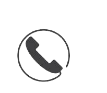 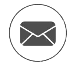 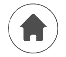 KİŞİSEL BİLGİLERDoğum Yeri: Doğum Tarihi:Medeni Durumu:Askerlik: Ehliyet:  Toplam Tecrübe hakındaKişisel bilgi ve tecrübeleriniz ön plana çıkarın, başvuracağınız şirkete katacağınız faydalardan bahsedinİŞ TECRÜBELERİÇalışma Yılları/ Pozisyon / Şirket AdıÇalışma Yılları/ Pozisyon / Şirket AdıÇalışma Yılları/ Pozisyon / Şirket AdıÖĞRENİM dURUMUMezuniyet Yılı / Bölüm / Üniversite adıMezuniyet Yılı / Bölüm / Okul adıyabancı dİl VE düzeyİBilinen yabancı dil, okuma seviyesi (1-5), Konuşma Seviyesi (1-5)Bİlgİsayar Becerİlerİ (Programları kullanma seviyenizi belirtiniz.)KURS VE SERTİFİKALARAlınan Sertifika, Yıl, Alınan KurumAlınan Sertifika, Yıl, Alınan KurumAlınan Sertifika, Yıl, Alınan KurumAlınan Sertifika, Yıl, Alınan KurumReferanslarReferans Ad Soyad / Görevi / Şirket / ŞehirReferans Ad Soyad / Görevi / Şirket / ŞehirReferans Ad Soyad / Görevi / Şirket / ŞehirBu Cv Örneği Tasnifci.com tarafından hazırlanmıştır.Fotoğraf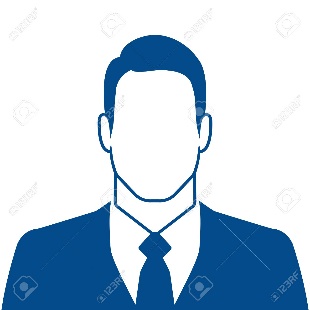 AlanıCv Örnekleri